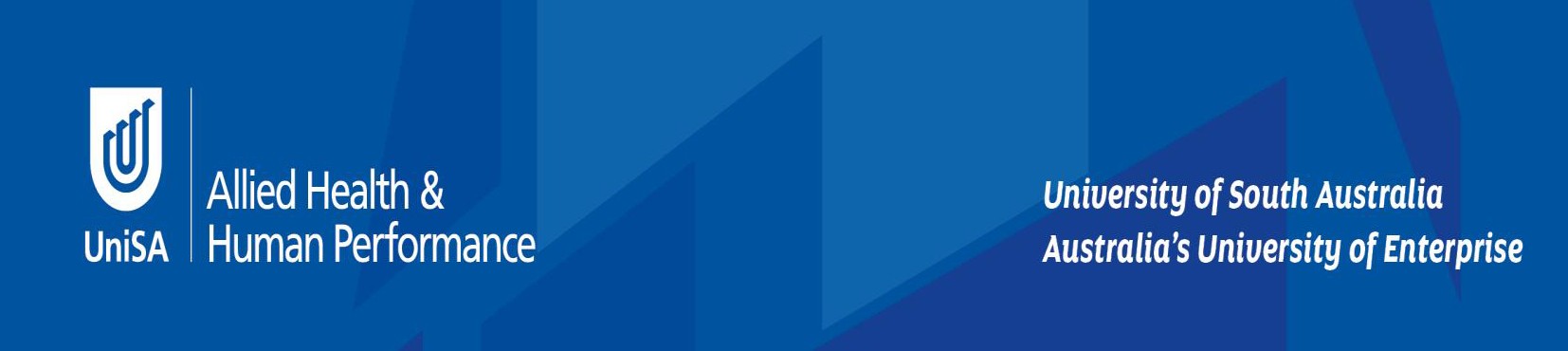 Professional Certificate in Sonographic Principles and Theory
(ZPSPT)Application Form and Enrolment DetailsCourse Enrolment (please tick to confirm course & semester)										     Semester 1	      Semester 2Ultrasound Physics and Instrumentation SC (SCALH 90002)				Professional Issues for Sonographers SC (SCALH 90003) 				Enrolment and Contact DetailsPlease complete all fieldsFeesUltrasound Physics and Instrumentation SC: $2200.00 (GST inclusive) Professional Issues for Sonographers SC:  $2200.00 (GST inclusive) Total fees: $4400.00 (GST inclusive)Please note, fees will be processed one week prior to course commencement date. You will be advised a few days before this payment is processed.Payment optionsPlease use only one method of paymentChequeI enclose a cheque for $	made payable to University of South AustraliaPlease attach your cheque to the enrolment form and mail to address noted below.Credit CardNote for GST PurposesThe Australian Business Number (ABN) for the University of South Australia is 37 191 313 308. Please regard this Enrolment form as a course offer.Cheque and Credit Card payments: a copy of this form should be retained for taxation purposes.Refund PolicyUp to course commencement: 85% refund.From course commence date: no refund. Please retain a copy of this section and return the form to the Enrolment Form Return options on the next page.TitleFamily NameGiven Name(s)Mailing AddressSuburb / TownPost Code & StateDate of Birth(required for network access log on)Phone(	)MobileEmailEntry requirementsBachelor Degree or higher in an approved Field of Education (FOE) Approved Fields of Education (FOE) are:•Medical Studies•Nursing•Pharmacy•Radiography•Rehabilitation Therapies (excluding Audiology ad Massage Therapy)•Dentistry•Optometry•Human Movement•Paramedical Studies•Health ScienceHave you previously studied at UniSA?* If known, please provide previous SID / Username / enrolment name	Yes   	NoPlease debit my credit card to the value of $....................Please debit my credit card to the value of $....................Please Debit[ ] Visa / [ ] MasterCardCard Number 	| 	|	|  	Expiry Date 	/  	Name on CardCardholder SignatureToday’s Date 	/ 	/  	Enrolment Form Return OptionsCompleted Enrolment Form with signed credit card details to:Attention:Professional Certificate in Sonographic Principles and TheoryEmailALH-TeachingLearning@unisa.edu.au FaxFax (08) 8302 2853MailCompleted Enrolment Form with cheque or signed credit card details to:Professional Certificate in Sonographic Principles and Theory University of South Australia
Internal Post Code CEA-14GPO Box 2471Adelaide SA 5001For course enquiriesPlease contact UniSA Allied Health & Human PerformanceEmail: ALH-TeachingLearning@unisa.edu.au Web: Professional Certificate in Sonographic Principles and Theory